PROČITAJ I RIJEŠI ZADATKE:1.IZ DUBROVNIKA JE KRENUO TRAJEKT ZA RIJEKU S PUTNICIMA. U SPLITU JE TRAJEKT STAO I POKUPIO  236 PUTNIKA , A U KRAJNJOJ LUCI RIJEKA DOŠLO JE UKUPNO 572 PUTNIKA. KOLIKO JE PUTNIKA KRENULO IZ DUBROVNIKA? 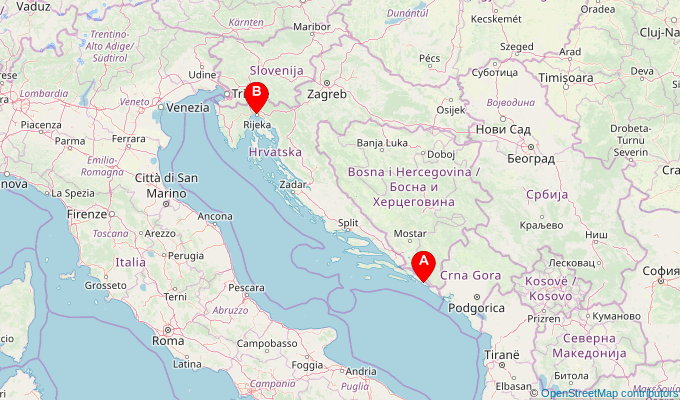 RAČUN:ODGOVOR:_________________________________________________________________________________2. MIRKO JE PLATIO RAČUNE 1000 KUNA. RAČUN ZA VODU 198 KUNA, RAČUN ZA STRUJU 256 KUNA, I RAČUN ZA GRIJANJE. OSTALO MU JE 150 KUNA. KOLIKO JE PLATIO RAČUN ZA GRIJANJE? MALO RAZMISLI KAKO ĆEŠ TO IZRAČUNATI. RAČUN:ODGOVOR:____________________________________